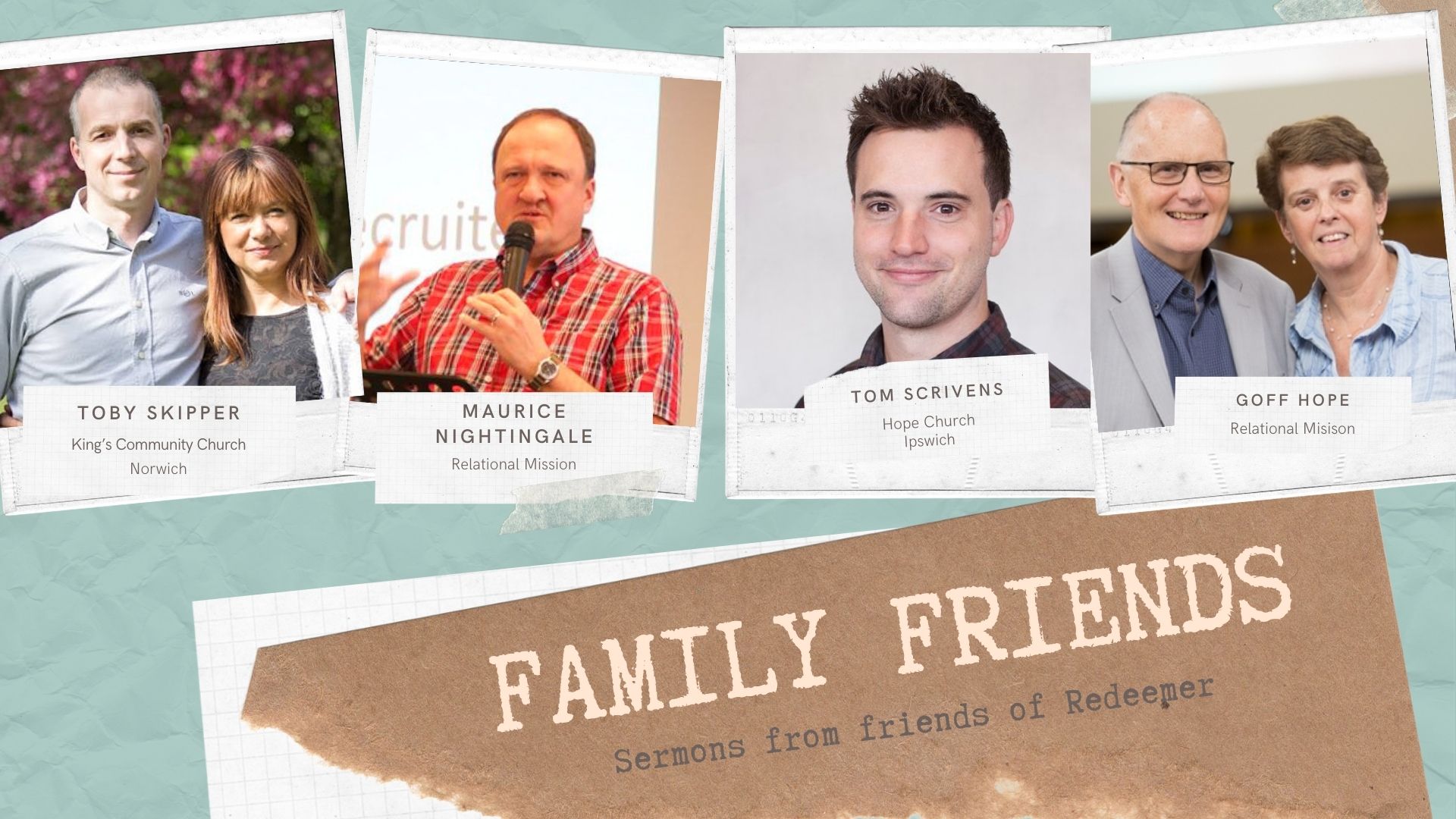 God's delight in you (Like 15) - Family FriendsMaurice nightingaleStart with open ended question moving to more specific responses before focusing on a Next Step. Encouraging everyone to be a ‘doer’ of the Word.What struck you about the preach?An open-ended question / pick up themes and use the further questions selectivelyHow do you feel FOUND?Do you remember your lostness?How do you perceive that God feels about you?Do you know the JOY of God over your life?How constant is awareness and embracing of his delight over you?What shakes your sense of God’s delight over you?What stirs your sense of God’s delight over you? 
*See ‘Handout’ on website for a summary of the preach